                                                                                                                                                                                                        О Т К Р Ы Т О Е    А К Ц И О Н Е Р Н О Е     О Б Щ Е С Т В О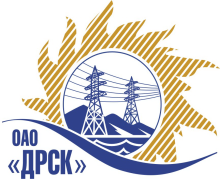 		Протокол выбора победителягород  Благовещенск, ул. Шевченко, 28ПРЕДМЕТ ЗАКУПКИ:Закрытый запрос цен на право заключения Договора на выполнение работ: Закупка № 45 - «Выполнение мероприятий по технологическому присоединению потребителей к сетям 10/0.4 кВ филиала "АЭС"».лот № 5  - «Мероприятия по строительству для технологического присоединения потребителей Благовещенского района с. Чигири к сетям 10/0,4 кВ»Закупка проводится согласно ГКПЗ 2014г. раздела  2.1.1 «Услуги КС» на основании указания ОАО «ДРСК» от  18.02.2014 г. № 25.	Планируемая стоимость:  лот №5 –  1 642 165,32  руб. без НДС.ПРИСУТСТВОВАЛИ:	На заседании присутствовало 8 членов Закупочной комиссии 2 уровня. ВОПРОСЫ, ВЫНОСИМЫЕ НА РАССМОТРЕНИЕ ЗАКУПОЧНОЙ КОМИССИИ: О признании предложений соответствующими условиям закупки.2. О ранжировке предложений Участников закупки. 3. Выбор победителяРАССМАТРИВАЕМЫЕ ДОКУМЕНТЫ:Протокол вскрытия конвертов от 25.02.20134. № 142/УКС-В.Индивидуальное заключение Соловьева И.Н.Индивидуальное заключение Лаптева И.А.ВОПРОС 1 «О признании предложений соответствующими условиям закупки»ОТМЕТИЛИ:Предложения ООО "АСЭСС" (Амурская область, г. Благовещенск)ул. 50 лет Октября 228),   ООО ФСК "Энергосоюз" (675007 Амурской области г. Благовещенск ул. Нагорная ,20/2 а/я 18) признаются удовлетворяющим по существу условиям закупки. Предлагается признать данные предложения соответствующими условиям закупки.ВОПРОС 2  «О ранжировке предложений Участников закупки»ОТМЕТИЛИ:В соответствии с требованиями и условиями, предусмотренными извещением о закупке и Закупочной документацией, предлагается ранжировать предложения следующим образом: лот № 1  - «Мероприятия по строительству для технологического присоединения потребителей Ивановского района к сетям 10/0,4 кВ филиала "АЭС"»ВОПРОС 3  «Выбор победителя»ОТМЕТИЛИНа основании вышеприведенной ранжировки предложений предлагается признать Победителем Участника, занявшего первое места, а именно: 	Закупка № 45 лот № 5  - «Мероприятия по строительству для технологического присоединения потребителей Благовещенского района с. Чигири к сетям 10/0,4 кВ» - ООО "АСЭСС" (Амурская область, г. Благовещенск)ул. 50 лет Октября 228) –  предложение на общую сумму - 1 165 000,00 руб. (цена без НДС). (1 374 700,00 рублей с учетом НДС). Срок начала работ: 01 августа 2014г. Срок завершения работ: 30 сентября 2014г.  Условия оплаты: Заказчик оплачивает выполненные работы с учетом стоимости материалов, приобретенных подрядчиком и указанных в подписанных сторонами актах выполненных работ (КС-2) в течение 30 календарных дней с момента подписания актов выполненных работ обеими сторонами. Гарантия на выполненные работы: 36 месяцев. Гарантия на материалы и оборудование – 36 месяцев. Предложение действительно до 28 мая 2014г.	РЕШИЛИ:Предложения ООО "АСЭСС" (Амурская область, г. Благовещенск)ул. 50 лет Октября 228),   ООО ФСК "Энергосоюз" (675007 Амурской области г. Благовещенск ул. Нагорная ,20/2 а/я 18) признать соответствующими условиям закупки.Утвердить ранжировку предложений.1 место: ООО "АСЭСС" г. Благовещенск;2 место: ООО ФСК "Энергосоюз" г. Благовещенск.Признать Победителем закрытого запроса цен:Закупка № 45 лот № 5  - «Мероприятия по строительству для технологического присоединения потребителей Благовещенского района с. Чигири к сетям 10/0,4 кВ» - ООО "АСЭСС" (Амурская область, г. Благовещенск)ул. 50 лет Октября 228) –  предложение на общую сумму - 1 165 000,00 руб. (цена без НДС). (1 374 700,00 рублей с учетом НДС). Срок начала работ: 01 августа 2014г. Срок завершения работ: 30 сентября 2014г.  Условия оплаты: Заказчик оплачивает выполненные работы с учетом стоимости материалов, приобретенных подрядчиком и указанных в подписанных сторонами актах выполненных работ (КС-2) в течение 30 календарных дней с момента подписания актов выполненных работ обеими сторонами. Гарантия на выполненные работы: 36 месяцев. Гарантия на материалы и оборудование – 36 месяцев. Предложение действительно до 28 мая 2014г.ДАЛЬНЕВОСТОЧНАЯ РАСПРЕДЕЛИТЕЛЬНАЯ СЕТЕВАЯ КОМПАНИЯУл.Шевченко, 28,   г.Благовещенск,  675000,     РоссияТел: (4162) 397-359; Тел/факс (4162) 397-200, 397-436Телетайп    154147 «МАРС»;         E-mail: doc@drsk.ruОКПО 78900638,    ОГРН  1052800111308,   ИНН/КПП  2801108200/280150001№        142/УКС-ВП             «     »                2014 годаМесто в ранжировкеНаименование и адрес участникаЦена и иные существенные условия1 местоООО "АСЭСС" (Амурская область, г. Благовещенск)ул. 50 лет Октября 228)Цена: 1 165 000,00 руб. (цена без НДС)(1 374 700,00 рублей с учетом НДС).Срок начала работ: 01 августа 2014г.Срок завершения работ: 30 сентября 2014г. Условия оплаты: Заказчик оплачивает выполненные работы с учетом стоимости материалов, приобретенных подрядчиком и указанных в подписанных сторонами актах выполненных работ (КС-2) в течение 30 календарных дней с момента подписания актов выполненных работ обеими сторонами.Гарантия на выполненные работы: 36 месяцев. Гарантия на материалы и оборудование – 36 месяцев.Предложение действительно до 28 мая 2014г.2 местоООО ФСК "Энергосоюз" (675007 Амурской области г. Благовещенск ул. Нагорная ,20/2 а/я 18;)Цена: 1 168 000,00 руб. (цена без НДС)(1 378 240,00 рублей с учетом НДС).Срок начала работ: с момента заключения договора.Срок завершения работ: 30 сентября 2014г. Условия оплаты: Заказчик оплачивает выполненные работы с учетом стоимости материалов, приобретенных подрядчиком и указанных в подписанных сторонами актах выполненных работ (КС-2) в течение 30 календарных дней с момента подписания актов выполненных работ обеими сторонами.Гарантия на выполненные работы: 36 месяцев. Гарантия на материалы и оборудование – 36 месяцев.Предложение действительно в течение 95 дней с даты вскрытия конвертов.Ответственный секретарь Закупочной комиссии: Моторина О.А. «___»______2014 г._____________________________Технический секретарь Закупочной комиссии: Курганов К.В.  «___»______2014 г._______________________________